CARTEL SECCIÓN PUNTO DE ENCUENTRO: ‘LA CITA’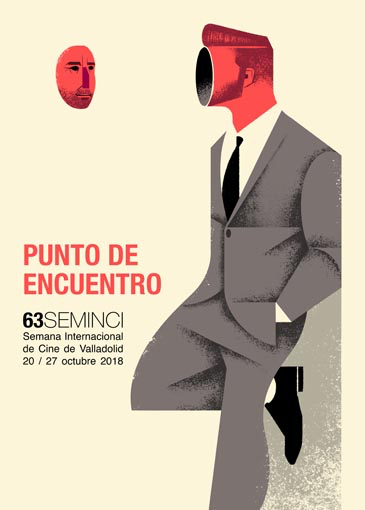 AUTOR: CARLOS CORREDERA (VALENCIA)	Carlos Corredera (La Vall d’Uixó, 1978). Autor polifacético: pintor, ilustrador, diseñador, creativo con sede en Valencia. Desde niño acudió a clases de pintura y ya nunca ha abandonado la expresión plástica en diferentes formatos, realizando su primera exposición individual en 1995. Estudió diseño gráfico en la “Escola d'Art i Superior de Disseny” de Castellón y ha trabajado como diseñador y creativo, primero en agencia-estudio y posteriormente ya en solitario. Guionizó, diseñó y maquetó en volumen proyectos de fallas y hogueras aportando nuevas soluciones al formato. Paralelamente a todo ello siempre ha seguido experimentando en su obra personal pictórica. Más información: www.carloscorredera.com
DESCRIPCIÓN DEL CARTELUn personaje trajeado espera, tranquilo pero expectante, a su “cita”. Pero el encuentro resulta ser finalmente con el mismo. Él es protagonista y espectador al mismo tiempo. Todo aderezado con cierto toque estético vintage.